Домашнее задание по сольфеджио от 03–04.03.23Построить письменно задания №1, 4, 5 (от звука, интервальную цепочку и аккордовую последовательность) из билета №6 – за это задание оценка идет в ЭТМ.Петь и играть все задания в тональности и от звука из экзаменационного билета №6Чтение с листа - любые номера с 2 по 4 класс в учебнике Сольфеджио, Одноголосие – петь нотами, лев. р. – дирижирует, правая рука – одновременно исполняет ритмический рисунок. Одноголосие - заданные индивидуально номера петь с дирижированием и исполнением ритма правой рукой. Проанализировать мелодическую линию, структуру (сколько предложений, повторного или неповторного тематизма), рассказать об особенностях мелодического развития (отклонения, хроматизмы, движение по звукам аккордов) и ритмического рисунка (паузы, пунктирные ритмы, различные виды синкоп).Двухголосие - №№ 200, 201, петь с инструментом (верхний петь – нижний играть, затем наоборот)Учить мелодию канонов (их теперь 5 – финальное количество) наизусть нотами, петь одновременно с аудиозаписью канонов – ссылка на папку с нотами и аудио канонов здесь https://cloud.mail.ru/public/msK5/NX74GyTUkСлушать, петь, играть интервалы и аккорды (последовательность написать произвольно – сыграть ее в разных октавах, далее спеть и сыграть ее от какого-либо звука, звук выбираете тоже произвольно) 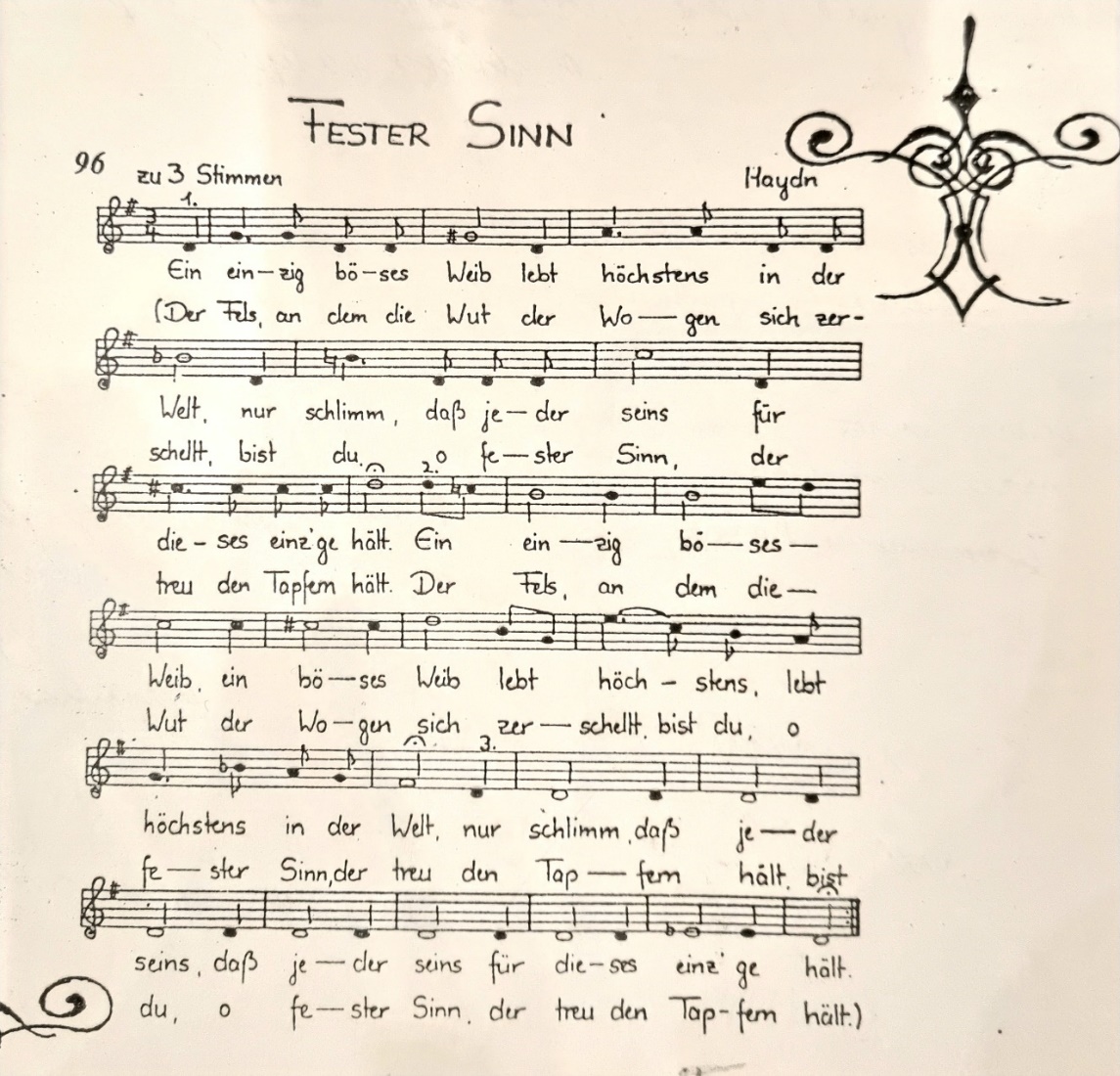 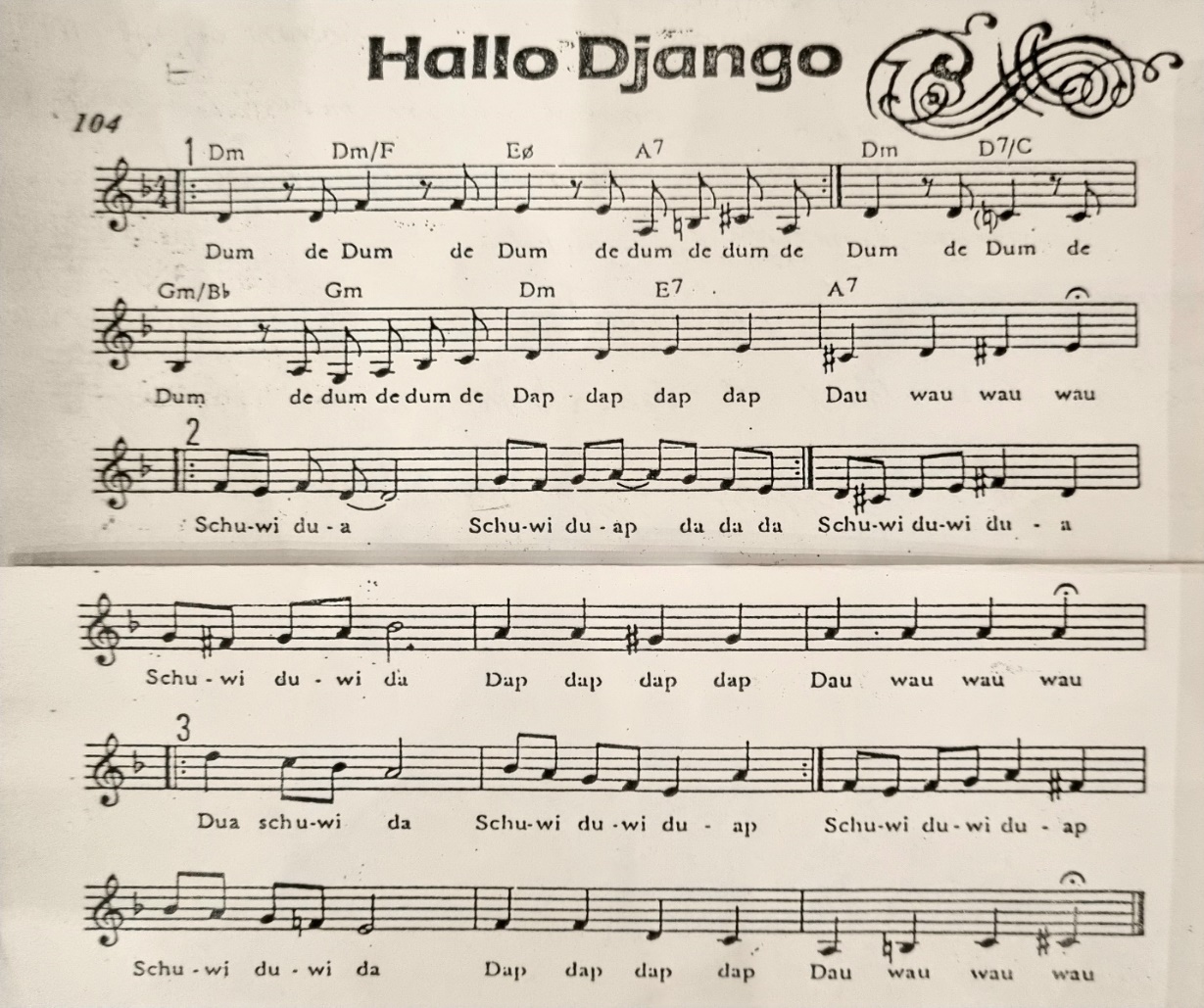 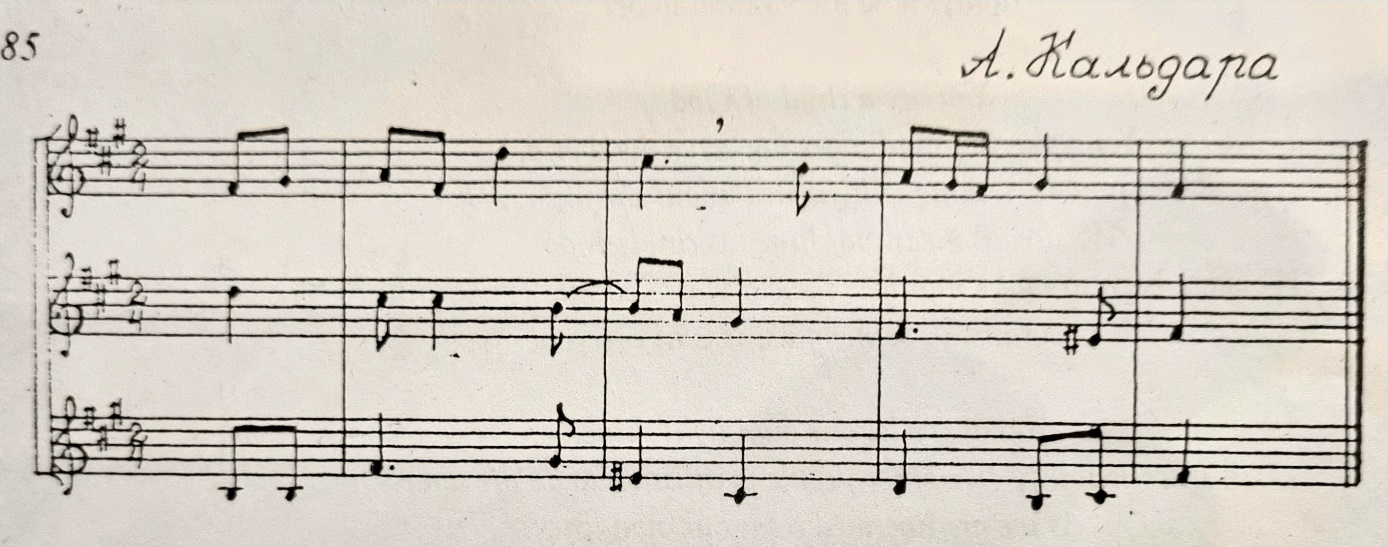 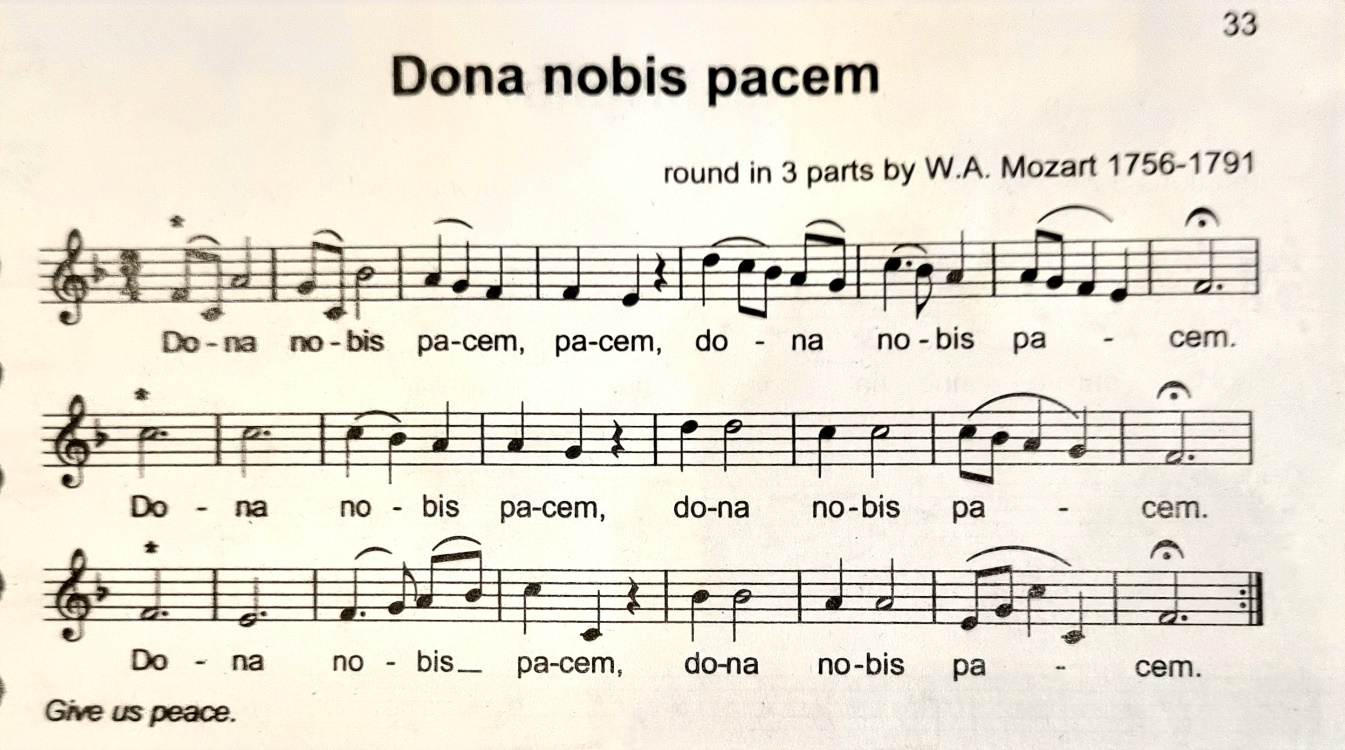 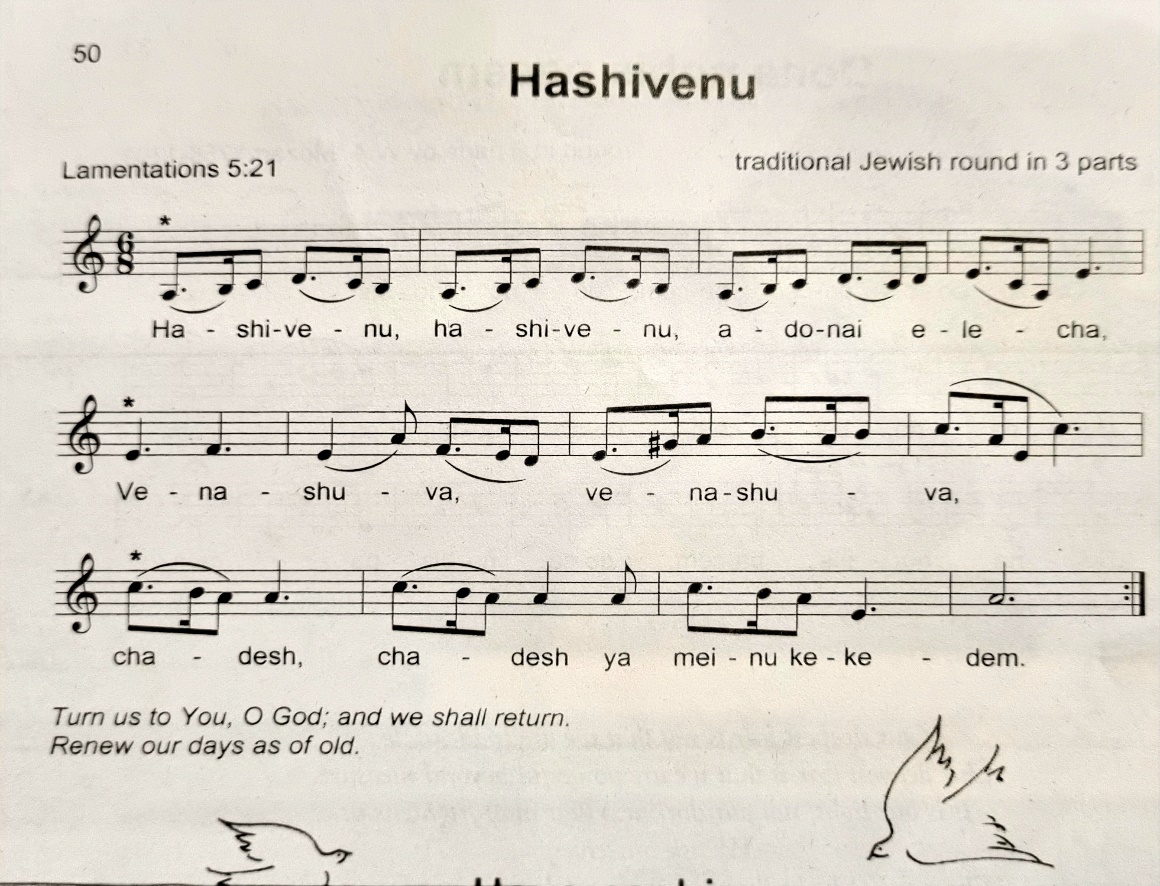 